Міністерство освіти і науки України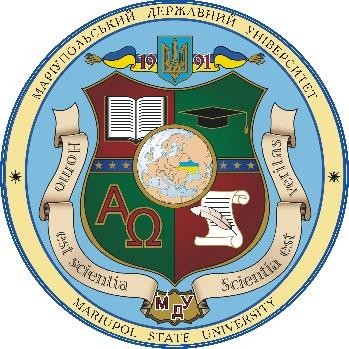 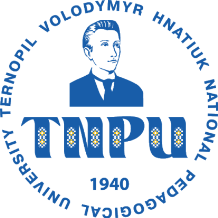 Тернопільський національний педагогічний університет імені Володимира Гнатюкакафедра англійської філології та методики навчання англійської мови                  Маріупольський державний університетБердянський державний педагогічний університет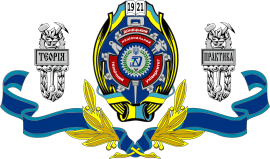 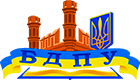 Національний університет водного господарства та природокористуванняДВНЗ «Донецький національний технічний університет»Східноукраїнський національний університет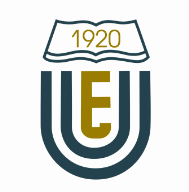 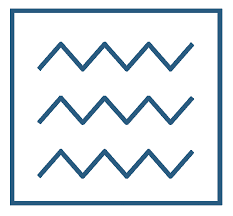 імені Володимира ДаляІНФОРМАЦІЙНИЙ ЛИСТІІ Всеукраїнської студентської науково-практичної online-конференції«МОВА, ОСВІТА, НАУКА В КОНТЕКСТІМІЖКУЛЬТУРНОЇ  КОМУНІКАЦІЇ»15 квітня 2021 р.Організатори конференції запрошують до участі студентів вищих навчальних закладів та їх наукових керівників.За результатами роботи конференції буде сформовано електронний збірник тез, який буде надіслано протягом місяця після закінчення конференції на електронну адресу авторів, вказану в заявці.Участь у конференції та публікація тез у електронному збірнику є безкоштовними! СЕКЦІЇ КОНФЕРЕНЦІЇ:Секція  1. Дискурс в міжкультурній комунікації: вербальні й невербальні засоби спілкування.Секція  2. Лінгвокультурологія та когнітивістика.Секція  3. Теоретичні і прикладні аспекти навчання іноземних мов в умовах полікультурної освіти.Секція  4. Літературознавство та міжкультурна комунікація. Секція  5. Актуальні проблеми лінгвістики в синхронії та діахронії: стилістика, лексична семантика, фразеологія і граматика.Робочі мови конференції – українська, англійська, німецька, французька.Орієнтовний план проведення конференції15 квітня 2021 р.  9-00 – 9-30  реєстрація учасників  9-30 – 11-00  відкриття та пленарне засідання11-00 – 13-00  секційні засідання 13-00 – 13-10  перерва13-10 – 14-30  секційні засідання14-30 – 15-00  підведення підсумків конференціїДля участі у конференції Вам  необхідно:До 12 квітня 2021 року надіслати до Організаційного комітету на електронну адресу  ul_hry@ukr.net :- заявку на участь у конференції (форма заявки додається);- електронний варіант тез доповіді у форматі doc, docx (вимоги до оформлення додаються);- скановану рецензію наукового керівника. Тези, надіслані після 12 квітня 2021 року або оформлені без дотримання вимог, не розглядаються.Вимоги до оформлення тезДо опублікування приймаються наукові праці, які не друкувалися раніше. Матеріали повинні бути підготовлені за допомогою редактора MS Word. Аркуш формату А4. Шрифт Times New Roman, кегель –11, інтервал –1,1. Береги: зверху –2,0 см, знизу –2,7 см, зліва –1,8 см, справа –2,5 см. Обсяг тез – 1 або 2 повні сторінки (зі списком літератури). Загальна схема побудови тез (див. взірець): 1 рядок – прізвище та ініціали втора (шрифт напівжирний);2 рядок – група; 3 рядок – назва організації;4 рядок – науковий керівник, його науковий ступінь, посада; через 1 інтервал – назва тез великими літерами (шрифт напівжирний, по центру); через 1 інтервал основний текст тез. Список літератури наводиться наприкінці тез згідно з встановленими вимогами (шрифт курсив, по ширині). Використання ілюстративних матеріалів в тезах повинно бути мінімальним. Всі рисунки повинні бути згруповані як єдиний об’єкт.Взірець оформлення тезВасилик О.Ю. гр. АМ-32Тернопільський національний педагогічний університет ім. В. ГнатюкаНауковий керівник  – к.п.н., доцент Рівчак  Т.О. ПЕРСПЕКТИВИ РОЗВИТКУ ВИЩОЇ ІНШОМОВНОЇ ОСВІТИ УКРАЇНИСьогодні важко переоцінити роль іншомовної освіти в глобалізованому суспільстві, яке дедалі більше посилює та розвиває інтеграцію. Відповідно до випускників ЗВО висуваються високі вимоги щодо рівня володіння ними іноземними мовами, і, в першу чергу, англійською як мовою міжнародного спілкування в різних сферах діяльності. 1. Гриневич Л. Дуальна освіта стане мостом між ринком праці та українською освітою. URL : http://mon.gov.ua/usinovivni/novini/2017/02/15/ (дата звернення: 16.02.2020).ЗАЯВКА учасникаІІ Всеукраїнської студентської науково-практичної online-конференції «Мова, освіта, наука в контексті міжкультурної комунікації» (15 квітня 2021 р.)Прізвище, ім’я, по батькові __________________________________________________Навчальний заклад _________________________________________________________Контактний телефон _______________________________________________________Е-mail ____________________________________________________________________Назва секції _______________________________________________________________Тема доповіді _______________________________________________________________________________________________________________________________________Планую (потрібне зазначити)-виступити з доповіддю-взяти участь як слухач-взяти участь заочноДо запитання(067)9508709   Задорожна Ірина Павлівна, irynazadorozhnai@gmail.com (097)9184333   Федорова Юлія Геннадіївна,  j.fedorova@mdu.in.ua(068)0270326   Ладика Ольга Володимирівна, olha.ladyka@tnpu.edu.ua